Приложение к ППССЗ по специальности 54.02.01 Дизайн (по отраслям)Министерство культуры Ростовской областиГБПОУ РО «Ростовское художественное училище имени М.Б. Грекова»рабочая ПРОГРАММа пДП.00 Производственная практика (ПРЕДДИПЛОМНАЯ) программы подготовки специалистов среднего звенауглубленной подготовкипо специальности 54.02.01. Дизайн (по отраслям) в культуре и искусствеРостов-на-Дону2021СОДЕРЖАНИЕ1. паспорт рабочей ПРОГРАММЫ ПРАКТИКИ ПО СПЕЦИАЛЬНОСТИ 54.02.01. ДИЗАЙН (ПО ОТРАСЛЯМ)1.1. Место практики в структуре программы подготовки специалистов среднего звена:Практика является обязательным разделом ППССЗ  по специальности 54.02.01. Дизайн (по отраслям) в культуре и искусстве. Рабочая программа ПДП.00 Производственная практика (преддипломная) по специальности 54.02.01. Дизайн в культуре и искусстве (по отраслям) разработана в соответствии с Положением о практике обучающихся ГБПОУ РО "РХУ имени М.Б. Грекова".Производственная практика представляет собой вид учебных занятий, обеспечивающих практико-ориентированную подготовку обучающихся. При реализации ППССЗ СПО предусматриваются следующие виды практик: учебная и производственная.Производственная практика состоит из двух этапов: практики по профилю специальности и преддипломной практики.Учебная практика и производственная практика (по профилю специальности) проводятся образовательным учреждением при освоении студентами профессиональных компетенций в рамках профессиональных модулей и могут реализовываться как концентрированно в несколько периодов, так и рассредоточено, чередуясь с теоретическими занятиями в рамках профессиональных модулей.Цели и задачи, программы и формы отчетности определяются образовательным учреждением по каждому виду практики.Рабочая программа практики является частью основной профессиональной образовательной программы в соответствии с ФГОС СПО по специальности по специальности 54.02.01.  Дизайн (по отраслям).1.2. Цели и задачи учебной и производственной практик – требования к результатам освоения ППССЗВ результате прохождения производственной практики студент должен получить практические навыки профессиональной деятельности в соответствии с профилем подготовки: навыки подготовки комплексных графических систем, разработки графических проектов для мультимедийной среды, печатных изданий, выполнения самостоятельных творческих проектов; должен выработать умение использовать нормативные правовые документы в своей деятельности; осознать социальную значимость своей профессии.Преддипломная практика – это вид производственной практики, которая направлена на углубление первоначального практического опыта обучающегося, развитие общих и профессиональных компетенций, проверку его готовности к самостоятельной трудовой деятельности, а также на подготовку к выполнению выпускной квалификационной работы в организациях различных организационно-правовых норм.Дизайнер, преподаватель должен обладать общими компетенциями, включающими в себя способность (по углубленной подготовке):ОК 1. Понимать сущность и социальную значимость своей будущей профессии, проявлять к ней устойчивый интерес.ОК 2. Организовывать собственную деятельность, определять методы и способы выполнения профессиональных задач, оценивать их эффективность и качество.ОК 3. Решать проблемы, оценивать риски и принимать решения в нестандартных ситуациях.ОК 4. Осуществлять поиск, анализ и оценку информации, необходимой для постановки и решения профессиональных задач, профессионального и личностного развития.ОК 5. Использовать информационно-коммуникационные технологии для совершенствования профессиональной деятельности.ОК 6. Работать в коллективе, обеспечивать его сплочение, эффективно общаться с коллегами, руководством, потребителями.ОК 7. Ставить цели, мотивировать деятельность подчиненных, организовывать и контролировать их работу с принятием на себя ответственности за результат выполнения заданий.ОК 8. Самостоятельно определять задачи профессионального и личностного развития, заниматься самообразованием, осознанно планировать повышение квалификации.ОК 9. Ориентироваться в условиях частой смены технологий в профессиональной деятельности.ОК 10. Использовать умения и знания учебных дисциплин федерального государственного образовательного стандарта среднего общего образования в профессиональной деятельности.OK 11. Использовать умения и знания профильных учебных дисциплин федерального государственного образовательного стандарта среднего общего образования в профессиональной деятельности.Дизайнер, преподаватель должен обладать профессиональными компетенциями, соответствующими основным видам профессиональной деятельности:		Творческая художественно-проектная деятельность.ПК 1.1. Изображать человека и окружающую предметно-пространственную среду средствами академического рисунка и живописи;ПК 1.2. Применять знания о закономерностях построения художественной формы и особенностях ее восприятия.ПК 1.3. Проводить работу по целевому сбору, анализу исходных данных, подготовительного материала, выполнять необходимые предпроектные исследования.ПК 1.4. Владеть основными принципами, методами и приемами работы над дизайн-проектом.ПК 1.5. Владеть классическими изобразительными и техническими приемами, материалами и средствами проектной графики и макетирования.ПК 1.6. Учитывать при проектировании особенности
материалов, технологии	изготовления,	особенности современногопроизводственного оборудования.ПК 1.7. Использовать компьютерные технологии при реализации творческого замысла.ПК 1.8. Находить художественные специфические средства, новые образно-пластические решения для каждой творческой задачи.ПК 1.9. Осуществлять процесс дизайн-проектирования.ПК 1.10. Разрабатывать техническое задание на дизайнерскую продукцию.1.3. Виды практики и рекомендуемое количество часов на освоение рабочей программы практики:2. СТРУКТУРА И СОДЕРЖАНИЕ ПРАКТИКИ ПО СПЕЦИАЛЬНОСТИ 54.02.01. ДИЗАЙН (ПО ОТРАСЛЯМ)2.1.Цели, задачи, содержание и период прохождения практики2.2. Тематический план и содержание производственной практикиОбъем ПДП.00. Производственной практики (преддипломной) составляет  108 часа.3. условия  реализации ПРАКТИКИ ПО СПЕЦИАЛЬНОСТИ 54.02.01. ДИЗАЙН (ПО ОТРАСЛЯМ)3.1. Требования к минимальному материально-техническому и кадровому обеспечению практикиМатериально-техническое обеспечение производственной практики (по профилю специальности)Производственная практика состоит из двух этапов: практики по профилю специальности и преддипломной практики.Учебная практика и производственная практика (по профилю специальности) проводятся образовательным учреждением при освоении студентами профессиональных компетенций в рамках профессиональных модулей и могут реализовываться как концентрированно в несколько периодов, так и рассредоточено, чередуясь с теоретическими занятиями в рамках профессиональных модулей.Требования к квалификации педагогических кадров, осуществляющих руководство производственной практикой: высшее образование, соответствующее профилю преподаваемого курса (модуля), опыт деятельности в организациях соответствующей профессиональной сферы, повышение квалификации по профилю.3.2. Информационное обеспечение обучения. Перечень рекомендуемых учебных изданий, Интернет-ресурсов, дополнительной литературыОсновные  источники:Лидвелл У. Универсальные принципы дизайна: 125 способов улучшить юзабилити продукта, повлиять на его восприятие.- Москва: Колибри, 2019.Мюллер-Брокманн Й. Модульные системы в графическом дизайне. Пособие для графиков, типографов и оформителей выставок.-М.: Студия Артемия Лебедева, 2018Алексеев А.Г. Дизайн-проектирование: учеб. Пособие для СПО. – 2-е изд.-М.:Юрайт,2019Цифровые технологии в дизайне. История, теория, практика: учебник и практикум для СПО.-2-е изд.-М.: Юрайт, 2019.Боресков А.В. Компьютерная графика: учебник и практика для СПО.-М.:Юрайт, 2019Матюнина Д.С. История интерьера. Учебное пособие. М.: «Академический проект», 2019Матюнина Д.С. История интерьера. Учебное пособие. М.: «Академический проект», 2018Основы дизайна и композиции: современные концепции. Учебное пособие для СПО. М.: «Юрайт», 2019Шокорова Л.В. Дизайн-проектирование: стилизация. Учебник для СПО. М.: «Юрайт», 2019Шокорова Л.В. Стилизация в дизайне и декоративно-прикладном искусстве. Учебник для СПО. – 2-е изд.-М.: «Юрайт», 2019Дизайн-проектирование. Композиция, макетирование, современные концепции в искусстве. Учебник. 2-е изд. М.: «Академия», 2018Селезнев В.А., Дмитроченко С.А. Компьютерная графика. Учебник и практикум. 2-е изд. М.: «Юрайт», 2018Немцова Т.И. и др. Компьютерная графика и web-дизайн. Учебное пособие. М.: «Инфра-М», 2018  Одегов Ю.Г., Купанов М.Н. Эргономика. Учебник и практикум для СПО. М.: «Юрайт», 2017Дополнительные источники: 1.	Федоровский Л.Н. Основы графической композиции: учеб. пособие.-М.: Издательство В. Шевчук, 20152.	Тозик В.Т. Компьютерная графика и дизайн. Учебник. М.: «Академия», 2015     4. Контроль и оценка результатов освоения ПРАКТИКИ ПО СПЕЦИАЛЬНОСТИ 54.02.01. ДИЗАЙН (ПО ОТРАСЛЯМ)4.1. Планируемые результаты обязательного уровня прохождения производственной практики:В результате аттестации по практике специальности 54.02.01.  Дизайн (по отраслям) в культуре и искусстве осуществляется комплексная проверка следующих умений и знаний, а также динамика формирования общих и профессиональных компетенций:У1, З1, З2, З3,  З4, З5, ОК 1, ОК 2, ОК 3, ОК 4, ОК 5, ОК 6, ОК 8, ОК 9; ПК 1, ПК 2, ПК 3, ПК 4, ПК 4, ПК 5, ПК 6, ПК 7, ПК 8, ПК 9, ПК 104.2.  Результат проведения практики: Практика завершается дифференцированным зачетом при условии положительного аттестационного листа по практике руководителя практики от Учреждения об уровне освоения профессиональных компетенций; наличия положительной характеристики на обучающегося по освоению общих компетенций в период прохождения практики; полноты и своевременности представления дневника практики и отчета о практике в соответствии с заданием на практику.В соответствии с Положение о практике обучающихся ГБПОУ РО "РХУ имени М.Б. Грекова" студенты должны предоставить следующие документы:дневник студента по практике  (Приложение № 1);аттестационный лист по практике (Приложение № 2);характеристика (Приложение № 3);выполненная    работа (Приложение № 4);отчет по практике (Приложение № 5);В качестве приложения к дневнику практики обучающийся оформляет графические, фото-, видео-, материалы, наглядные образцы изделий, подтверждающие практический опыт, полученный на практике (в соответствии с программой практики).4.3. Контроль и оценка результатов освоения практики по специальности 54.02.01.  Дизайн (по отраслям) в культуре и искусстве осуществляется руководителем практики от учебного учреждения и базы практики в процессе практических занятий по выполнению учебно-творческих работ и дизайнерских проектов, также выполнения обучающимися индивидуальных заданий.Критерии выставления оценки за учебную практику:4.4.  Обязанности обучающегося во время прохождения учебной практики:-соблюдать требования охраны труда, техники безопасности, безопасности жизнедеятельности и пожарной безопасности в соответствии с правилами и нормами, в том числе отраслевыми;-строго выполнять действующие в организации правила внутреннего распорядка, не допускать нарушения трудовой дисциплины. -изучить программу прохождения практики, подготовить соответствующие программные материалы;-своевременно прибывать на базу практики, имея при себе все необходимые документы: программу практики, дневник практики;-добросовестно выполнять все указания руководителя практики, касающиеся порядка прохождения и содержания практики, индивидуальные поручения руководителя, активно участвовать во всех мероприятиях, к которым студент привлекается.-своевременно подготовить и предоставить все документы, входящие в отчет по практике.Приложение № 1Министерство культуры РОгосударственное бюджетное профессиональное образовательное учреждение Ростовской области «Ростовское художественное училище имени М.Б. Грекова»(ГБПОУ РО «РХУ имени М. Б. Грекова)ДНЕВНИКпо ПДП.00 Производственной практике (преддипломной) за период с «     »_________20__ г. по «     »_________20__ г.Студента 4 курса___группыСпециальности _______________________________________________Фамилия, имя, отчество _____________________________________________________________________________________________________Место практики_______________________________________________Руководитель практики _____________________________________________________________________________________________________Приложение № 2АТТЕСТАЦИОННЫЙ ЛИСТ ПО ИТОГАМ ПРОХОЖДЕНИЯ ПДП.00 Производственной практики (преддипломной) __________________________________________________________________(ФИО студента)_____________________________________________________________________________________________студент __ курса, группы ___ специальности СПО______________________________________________________________(Код, наименование специальности)Успешно прошел ПДП.00 Производственную практику (преддипломную) в объеме  108 часовв период с «___» _______  20     г. по «___»______20     г._____________________________                                               _______________________________наименование предприятия, организации Виды и качество выполнения работ в период прохождения ПДП.00 Производственной практики (преддипломной) обучающимся:В результате прохождения ПДП.00 Производственной практики (преддипломной) обучающийся освоил ОК, ПК, имеет практический опыт, умения и знания. Оценка _______(_________________________)Руководитель преддипломной  практики _______________________________________________________________                                      		                                                               (ФИО, подпись)«____»___________________20___г.                                               М.П.                                                                                                                                                                                         Приложение № 3ХАРАКТЕРИСТИКА(Оценка работы студента на практикеЗаключение ответственного руководителя практики о работе студента (технические навыки, охват работы, качество, активность, дисциплина и т.д.)студента ____курса ____ группы  ГБПОУ  РО «РХУ имени М.Б. Грекова»,  специальность __________________________________________________________________________________________________________________(Ф.И.О. студента)________________________________________________________________________________________________________________________________________________________________________________________________________________________________________________________________________________________________________________________________________________________________________________________________________________________________________________________________________________________________________________________________________________________________________________________________________________________________________________________________________________________________________________________________________________________________________________________________________________________________________________________________________________________________________________________________________________________________________________________________________________________________________________________________________________________________________________________________________________________________________________________________Руководитель практики_________________________________________________________(ФИО, подпись)                                      МП                                                                            Приложение № 4Выполненная     работаПриложение № 5ОТЧЕТ ПО ПРАКТИКЕ  ______________________________________________________________                                         (Ф.И.О. обучающегося)обучающегося ____ курса_____группы по специальности _______________________________________________место прохождения практики______________________________________ срок прохождения практики: с «__»_______20__г. по «__»_______20__г.Краткий анализ результатов прохождения практики ____________________________________________________________________________________________________________________________________________________________________________________________________________________________________________________________________________________________________________________________________________________________________________________________________________________________________________________________________________________________________________________________________________________________________________________________________________________________________________________________________________________________________________________________________________________________________________________________________________________________________________________________________________________________________________________________________________________________________________________________________________________________________________________________________________________________________________________________________________________________________________________________________________________________________________________________________________________________________________________________________________________________________________________________________________________________________________________________________________________________________________ОдобреныПредметно-цикловой комиссиейпреподавателейгуманитарных и социально-экономических дисциплин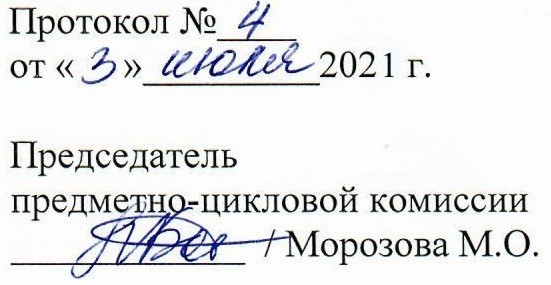 Разработана на основе Федеральногогосударственного образовательного стандарта  среднего профессионального образования  по специальности  по специальности 54.02.01 Дизайн (по отраслям) в Составители:Гончарова Елена Геннадьевна, заместитель директора по МР, преподаватель общепрофессиональных и специальных дисциплин РХУ имени М.Б. ГрековаМорозова Марина Олеговна, преподаватель общепрофессиональных и специальных дисциплин РХУ имени М.Б. Грекова, председатель предметно-цикловой комиссии преподавателей общепрофессиональных и специальных дисциплинстр.Паспорт рабочей программы ПДП.00 Производственная практика (преддипломная) по специальности 54.02.01. Дизайн в культуре и искусстве (по отрасли: Графический дизайн,  Дизайн среды)Структура и содержание ПДП.00 Производственная практика (преддипломная) по специальности 54.02.01. Дизайн в культуре и искусстве (по отрасли: Графический дизайн,  Дизайн среды)3Условия реализации ПДП.00 Производственная практика (преддипломная) по специальности 54.02.01.  Дизайн в культуре и искусстве (по отрасли: Графический дизайн, Дизайн среды)6Контроль и оценка результатов освоения ПДП.00 Производственная практика (преддипломная) по специальности 54.02.01. Дизайн в культуре и искусстве (по отрасли:  Графический дизайн,  Дизайн среды)ПриложениеИндекс по учебному плануНаименование практикиКол-во недель по учебному плануКоличество часов по учебному плануПромежуточная аттестацияУП.00Учебная практика6 нед.УП.01Учебная практика (работа с натуры на открытом воздухе (пленэр)4 нед.144Дифференцированный зачетУП.02Учебная практика (изучение памятников искусства в других городах)2 нед.72ЗачетПП.00Производственная практика12 нед.ПП.01Производственная практика (по профилю специальности)8 нед.288Дифференцированный зачетПП.02Производственная практика (педагогическая)4 нед.144Дифференцированный зачетПДП.00Производственная практика (преддипломная)3 нед.108Дифференцированный зачетНаименование вида практикиЦели, задачи практикиСодержание практики, основные умения и знанияКоличество недель по учебному плануКоличество часов по учебному плануПериод прохождения практики4 курс 8 семестрПДП.00. Производственная практика (преддипломная)Основные цели и задачи преддипломной производственной практики определены требованиями к уровню подготовки студентов, объемом исодержанием материалов дипломного проекта по данной специальности.Цели производственной (преддипломной) практики:закрепление, углубление и совершенствование знаний, полученных студентами в процессе обучения,формирование системы профессиональных умений и навыков в соответствии с профилем специальностиЗадачи производственной (преддипломной) практики:Провести подготовительные работы по сбору материала к выполнению диплома: сбор и анализ подготовительного материала, выбор художественных и изобразительных средств в соответствии с творческой задачейЗакрепление знаний теоретических основ композиции, закономерности построения художественной формы и особенности ее восприятияТехнически умело выполнять эскиз, профессионально владеть терминологией, профессиональная готовность будущего дизайнера к самостоятельной творческой работеПреддипломная практика направлена на углубление первоначального практического опыта обучающегося, развитие общих и профессиональных компетенций, проверку его готовности к самостоятельной трудовой деятельности, а также на подготовку к выполнению выпускной квалификационной работы.Преддипломная практика проводится на территории РХУ имени М.Б. Грекова.Преддипломная практика предшествует итоговой государственной аттестации. Обучающиеся, не выполнившие программу преддипломной практики, к дипломному проектированию не допускаются. Подготовка к итоговой государственной аттестации, сбор материала к дипломному проекту. Проверка профессиональной готовности будущего специалиста к самостоятельной профессиональной деятельности.3 нед.108с 13 апреля по 5 мая№п/пРазделы практикиОбщее кол- во часов на этап:Кол- во часов:Виды работ1.Подготовительный этап:66Ознакомление с целями и задачами практики, сроками прохождения и формой сдачи отчетности2.Основной этап: предпроектный анализ3612Подготовительный сбор материала по теме дипломного проектирования, составление разделов пояснительной записки2.Основной этап: предпроектный анализ3612Предпроектный анализ, сбор материала,2.Основной этап: предпроектный анализ3612Сбор аналогов, примеров и вариантов разработок дизайнерами данной тематики3.Основной этап: предварительные разработки546Выбор стилевых направлений для разработки дипломной работы3.Основной этап: предварительные разработки546Разработка концепции дипломного дизайн-проекта3.Основной этап: предварительные разработки546Разработка элементов и состава дипломного дизайн-проекта3.Основной этап: предварительные разработки546Поиск художественного образа 3.Основной этап: предварительные разработки5412Выполнение поисковых эскизов дизайн-проекта3.Основной этап: предварительные разработки546Поиск цветовых вариантов и единства элементов дипломного дизайн-проекта по законам колористики и цветоведения3.Основной этап: предварительные разработки546Поиск различных видов и способов подачи проектной графики дипломной работы в соответствии с тематикой и задачами проекта  3.Основной этап: предварительные разработки546Оформление разделов пояснительной записки4.Заключительный этап: подготовка и оформление эскизного материала66Оформление эскизного материала к итоговому просмотру;5.Заключительный этап: подготовка отчетной документации55Оформление отчетной документации по практике (дневник практики)6.Промежуточная аттестация: дифференцированный зачет.11Просмотр отчетной документации по практике, эскизного материала и разделов пояснительной записки, выполненных в ходе преддипломной практики.Результаты обучения:  умения, знания и общие и профессиональные компетенции Показатели оценки результатаУметь:У 1. применять средства компьютерной графики в процессе дизайнерского проектированияПрименение навыков работы с графическими редакторами в процессе дизайнерского проектирования.Знать:З 1. особенности дизайна в области применения.З 2. теоретические основы композиции, закономерности построения художественной формы и особенности ее восприятия;З 3. методы организации творческого процесса дизайнера; современные методы дизайн-проектирования;З 4. основные изобразительные и технические средства и материалы проектной графики; З 5. Знать приемы и методы макетирования; особенности графики и макетирования на разных стадиях проектирования; технические и программные средства компьютерной графики.Организация собственной проектной деятельности, определение методов и способов выполнения профессиональных задач.Создавать целостную композицию на плоскости, в объеме и пространстве, применяя известные способы построения художественной формы и особенности ее восприятия и формообразования.Понимание сущности и социальной значимости профессии дизайнера, освоение методов организации творческого процесса.Владение навыками изображать форму линией и пятном. Использовать различные технические средства и материалы проектной графики; Передача закономерности построения перспективных изображений, формы и объемов.Демонстрация знаний приемов и методов макетирования.Владение техническими и программными средствами компьютерной графики.Общие компетенции:ОК 1. Понимать сущность и социальную значимость своей будущей профессии, проявлять к ней устойчивый интерес.ОК 2. Организовывать собственную деятельность, определять методы и способы выполнения профессиональных задач, оценивать их эффективность и качество.ОК 3. Решать проблемы, оценивать риски и принимать решения в нестандартных ситуациях.ОК 4. Осуществлять поиск, анализ и оценку информации, необходимой для постановки и решения профессиональных задач, профессионального и личностного развития.ОК 5. Использовать информационно-коммуникационные технологии для совершенствования профессиональной деятельности.ОК 6. Работать в коллективе, обеспечивать его сплочение, эффективно общаться с коллегами, руководством, потребителями.ОК 7. Ставить цели, мотивировать деятельность подчиненных, организовывать и контролировать их работу с принятием на себя ответственности за результат выполнения заданий.ОК 8. Самостоятельно определять задачи профессионального и личностного развития, заниматься самообразованием, осознанно планировать повышение квалификации.ОК 9. Ориентироваться в условиях частой смены технологий в профессиональной деятельности.Проявлять устойчивый интерес и понимать социальную значимость своей будущей профессии. Активная творческая и социальная позиция в профессиональной деятельности.Организация собственной деятельности, определение методов и способов выполнения профессиональных задач на практике.Выбор оптимальных средств решения задач дизайнерского проектирования.Поиск информации и анализ аналогов с целью изучения и применения современных методов дизайн-проектирования. Владение информационно-коммуникационными технологиями для решения проектных задач. Эффективное взаимодействие в коллективе и с руководителем практики.Понимать систему управления трудовыми ресурсами в организации. Поэтапное методическое  выполнение профессиональных задач.Составление индивидуального плана практики. Самостоятельное определение задач профессионального и личностного развития, самообразование, планирование повышения квалификации.Знание современных тенденций и новых технологий в дизайне с целью применения в профессиональной деятельности.Профессиональные компетенции:ПК 1.1. Изображать человека и окружающую предметно-пространственную среду средствами академического рисунка и живописи.ПК 1.2. Применять знания о закономерностях построения художественной формы и особенностях ее восприятия.ПК 1.3. Проводить работу по целевому сбору, анализу исходных данных, подготовительного материала, выполнять необходимые предпроектные исследования.ПК 1.4. Владеть основными принципами, методами и приемами работы над дизайн-проектом.ПК 1.5. Владеть классическими изобразительными и техническими приемами, материалами и средствами проектной графики и макетирования.ПК 1.6. Учитывать при проектировании особенности материалов, технологии изготовления, особенности современного производственного оборудования.ПК 1.7. Использовать компьютерные технологии при реализации творческого замысла.ПК 1.8. Находить художественные специфические средства, новые образно-пластические решения для каждой творческой задачи.ПК 1.9. Осуществлять процесс дизайн-проектирования.ПК 1.10. Разрабатывать техническое  задание на дизайнерскую продукцию.Владение средствами академического рисунка и живописи.Владение законами и средствами построения художественной формы.Проводить предпроектные исследования, разрабатывать концепцию проекта, выполнять эскизы в соответствии с тематикой проекта.Выполнение работ, связанных с этапами квалификационной работы (целевой сбор, анализ исходных данных, подготовительного материала, выполнение необходимых предпроектных исследований)Использование различных выразительных средств (точка, линия, пятно). Применение в работе приемами, материалами и средствами проектной графики и макетирования. Применение знаний материаловедения и современных технологий при проектировании.Умение работать в дизайнерских компьютерных программах.Применение художественных специфические средств для каждой творческой задачи. Выполнение поисковых эскизов.Проводить проектный анализ, разрабатывать концепцию проекта, выбирать графические средства в соответствии с тематикой и задачами проекта, выполнять эскизы в соответствии с тематикой проекта.Оформление технической документации, соблюдение требований.ОценкаКритерии оценки степени сформированности компетенцийОтличноВ полной мере и с отличным результатом выполнение программы практики, полное и своевременное представление отчета по практике. Добросовестное выполнение всех указаний руководителя практики, касающиеся порядка прохождения и содержания практики.Строгое выполнение действующих в организации правил внутреннего распорядка, без нарушений трудовой дисциплины. В полной мере владение практическими знаниями, умениями, навыками. Самостоятельное определение методов и способов выполнения профессиональных задач.В полной мере владение методами организации творческого процесса дизайнера.Применение современных методов дизайн-проектирования, теоретические основы композиции, закономерности построения и изображения художественной формы. Использованы различные технические средства и материалы проектной графики.В полной мере используются знания и навыки работы в графических редакторах в процессе дизайнерского проектирования.Продемонстрированы знания приемов и методов макетирования.Изучены и учтены при проектировании особенности материалов, технологии изготовления, особенности современного производственного оборудования базы практики.Отличная работа в коллективе, эффективное общение с коллегами и руководством.ХорошоВ полной мере и с хорошим результатом выполнение программы практики, полное и своевременное представление отчета по практике. Выполнение всех указаний руководителя практики, касающиеся порядка прохождения и содержания практики.Строгое выполнение действующих в организации правил внутреннего распорядка, без нарушений трудовой дисциплины. В полной мере владение практическими знаниями, умениями, навыками. Самостоятельное определение методов и способов выполнения профессиональных задач.Хорошее владение методами организации творческого процесса дизайнера.Применение современных методов дизайн-проектирования, теоретические основы композиции, закономерности построения и изображения художественной формы. Использованы различные технические средства и материалы проектной графики.Хорошие знания и навыки работы в графических редакторах в процессе дизайнерского проектирования.Продемонстрированы знания приемов и методов макетирования.Изучены и учтены при проектировании особенности материалов, технологии изготовления, особенности современного производственного оборудования базы практики.Хорошая работа в коллективе, эффективное общение с коллегами и руководством.УдовлетворительноНе в полной мере и с удовлетворительным результатом выполнение программы практики,  своевременное представление отчета по практике. Не в полной мере и с удовлетворительным результатом выполнение всех указаний руководителя практики, касающиеся порядка прохождения и содержания практики.Строгое выполнение действующих в организации правил внутреннего распорядка, без нарушений трудовой дисциплины. Не в полной мере владение практическими знаниями, умениями, навыками. Самостоятельное определение методов и способов выполнения профессиональных задач.Удовлетворительное владение методами организации творческого процесса дизайнера.Применение современных методов дизайн-проектирования, теоретические основы композиции, закономерности построения и изображения художественной формы. Использованы различные технические средства и материалы проектной графики.Удовлетворительный уровень знаний и навыков работы в графических редакторах в процессе дизайнерского проектирования.Продемонстрированы знания приемов и методов макетирования.Изучены и учтены при проектировании особенности материалов, технологии изготовления, особенности современного производственного оборудования базы практики.Удовлетворительная работа в коллективе, малоэффективное общение с коллегами и руководством.Не удовлетворительноНеудовлетворительный результат выполнения программы практики несвоевременное представление отчета по практике. Неудовлетворительное выполнение всех указаний руководителя практики, касающиеся порядка прохождения и содержания практики.Невыполнение действующих в организации правил внутреннего распорядка, нарушения трудовой дисциплины. Не в полной мере владение практическими знаниями, умениями, навыками. Не самостоятельное определение методов и способов выполнения профессиональных задач.Слабое владение методами организации творческого процесса дизайнера.Слабое знание современных методов дизайн-проектирования, теоретических основ композиции, закономерности построения и изображения художественной формы. Использованы различные технические средства и материалы проектной графики.Неудовлетворительный уровень знаний и навыков работы в графических редакторах в процессе дизайнерского проектирования.Неудовлетворительный уровень знания приемов и методов макетирования.Не учтены при проектировании особенности материалов, технологии изготовления, особенности современного производственного оборудования базы практики.Неудовлетворительная работа в коллективе, не эффективное общение с коллегами и руководством.Наименования ПК и ОКВид работыОценка выполнен (удовл., хор., отл.) /не выполнен (неудовл.)Подпись руководителя практикиОК 1. Понимать сущность и социальную значимость своей будущей профессии, проявлять к ней устойчивый интерес.Прохождение инструктажа по технике безопасности. Знание и применение на практике основных правил охраны труда и техники безопасности при работе над ВКР. Активная творческая и социальная позиция в профессиональной деятельности.ОК 2. Организовывать собственную деятельность, выбирать типовые методы и способы выполнения профессиональных задач, оценивать их эффективность и качество.Организация собственной деятельности, определение методов и способов выполнения профессиональных задач на практике. ОК 3. Решать проблемы, оценивать риски и принимать решения в нестандартных ситуациях.Выбор оптимальных средств решения задач дизайнерского проектирования.ОК 4. Осуществлять поиск, анализ и оценку информации, необходимой для постановки и решения профессиональных задач, профессионального и личностного развития.Поиск информации и анализ аналогов с целью изучения и применения современных методов дизайн-проектирования.ОК 5. Использовать информационно-коммуникационные технологии в профессиональной деятельности. Владение информационно-коммуникационными технологиями для решения проектных задач и оформления отчетной документации по практике.ОК 6. Работать в коллективе, эффективно общаться с коллегами, руководством, потребителями.Эффективное взаимодействие в коллективе и с руководителем практики.ОК 7. Ставить цели, мотивировать деятельность подчиненных, организовывать и контролировать их работу с принятием на себя ответственности за результат выполнения заданий.Понимать систему управления трудовыми ресурсами в организации.ОК 8. Самостоятельно определять задачи профессионального и личностного развития, заниматься самообразованием, осознанно планировать повышение квалификации.Составление индивидуального плана практики. Самостоятельное определение задач профессионального и личностного развития, самообразование, планирование повышения квалификации.ОК 9. Ориентироваться в условиях частой смены технологий в профессиональной деятельности.Знание современных тенденций и новых технологий в дизайне с целью применения в профессиональной деятельности.ПК 1.1. Изображать человека и окружающую предметно-пространственную среду средствами академического рисунка и живописи.Владение средствами академического рисунка и живописи.ПК 1.2. Применять знания о закономерностях построения художественной формы и особенностях ее восприятия.Владение законами и средствами построения художественной формы.ПК 1.3. Проводить работу по целевому сбору, анализу исходных данных, подготовительного материала, выполнять необходимые предпроектные исследования.Проводить предпроектные исследования, разрабатывать концепцию проекта, выполнять эскизы в соответствии с тематикой проекта.ПК 1.4. Владеть основными принципами, методами и приемами работы над дизайн-проектом.Выполнение работ, связанных с этапами квалификационной работы (целевой сбор, анализ исходных данных, подготовительного материала, выполнение необходимых предпроектных исследований)ПК 1.5. Владеть классическими изобразительными и техническими приемами, материалами и средствами проектной графики и макетирования.Использование различных выразительных средств (точка, линия, пятно). Применение в работе приемами, материалами и средствами проектной графики и макетирования.ПК 1.6. Учитывать при проектировании особенности материалов, технологии изготовления, особенности современного производственного оборудования.Применение знаний материаловедения и современных технологий при проектировании.ПК 1.7. Использовать компьютерные технологии при реализации творческого замысла.Умение работать в дизайнерских компьютерных программах.ПК 1.8. Находить художественные специфические средства, новые образно-пластические решения для каждой творческой задачи.Применение художественных специфические средств для каждой творческой задачи. Выполнение поисковых эскизов.ПК 1.9. Осуществлять процесс дизайн-проектирования.Проводить проектный анализ, разрабатывать концепцию проекта, выбирать графические средства в соответствии с тематикой и задачами проекта, выполнять эскизы в соответствии с тематикой проекта.ПК 1.10. Разрабатывать техническое задание на дизайнерскую продукцию. Оформление технической документации, соблюдение требований. Датавыполнения работыКраткое содержаниевыполненных работПодпись руководителя практики (подпись)(Ф.И.О. студента)«____»  _________20 __ г.